Publicado en Barcelona el 23/09/2022 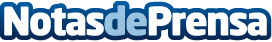 La importancia de la transformación digital para CopisaEn la actualidad, Copisa continua con su presencia en los ámbitos de infraestructuras e industrial adoptando los criterios de igualdad y sostenibilidad, que se convierten en una apuesta estratégica y transversal que subyace en todas nuestras actividades. El futuro, además, nos plantea nuevos retos, entre los que prima avanzar en la consecución de los Objetivos de Desarrollo Sostenible (ODS)Datos de contacto:Jesús Rodríguez Tobalina 671725335Nota de prensa publicada en: https://www.notasdeprensa.es/la-importancia-de-la-transformacion-digital Categorias: Cataluña E-Commerce Sostenibilidad Construcción y Materiales Digital http://www.notasdeprensa.es